Российская Федерация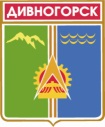 Администрация города ДивногорскаКрасноярского краяП О С Т А Н О В Л Е Н И Е16.07.2014  	            		      г. Дивногорск				  	№ 160п О внесении изменений и дополнений в муниципальную программу «Управление имуществом и земельными ресурсами муниципального образования город Дивногорск» на 2014-2016 годы»В соответствии с Федеральным законом от 06.10.2003 № 131-ФЗ «Об общих принципах местного самоуправления в Российской Федерации», на основании решения Дивногорского городского Совета депутатов от 26.06.2014 № 44-267-ГС «О внесении изменений в решение Дивногорского городского Совета депутатов от 20 декабря 2013 г. № 39-234-ГС «О бюджете города Дивногорск на 2014 год и плановый период 2015-2016 годов» (в редакции решения Дивногорского городского Совета депутатов от 27.02.2014 № 40-239-ГС, от 24.04.2014 № 42-251-ГС)», руководствуясь статьями 43, 53 Устава города Дивногорска,ПОСТАНОВЛЯЮ:Раздел 1 муниципальной программы «Управление имуществом и земельными ресурсами муниципального образования город Дивногорск» изложить в новой редакции согласно приложению № 1 к настоящему постановлению.Приложение № 1, № 3, № 4 к паспорту муниципальной программы «Управление имуществом и земельными ресурсами муниципального образования город Дивногорск» изложить в новой редакции согласно приложению № 2, № 3, № 4 к настоящему постановлению.Раздел 1 муниципальной подпрограммы «Учет, контроль, распоряжение, пользование и управление муниципальным имуществом и земельными ресурсами на территории муниципального образования город Дивногорск» изложить в новой редакции, согласно приложению № 5 к настоящему постановлению.Приложение № 2 к муниципальной подпрограмме «Учет, контроль, распоряжение, пользование и управление муниципальным имуществом и земельными ресурсами на территории муниципального образования город Дивногорск» изложить в новой редакции согласно приложению № 6 к настоящему постановлению. В разделе 3 подпрограммы «Учет, контроль, распоряжение, пользование и управление муниципальным имуществом и земельными ресурсами на территории муниципального образования город Дивногорск» после слов «5. Оценка муниципального имущества» дополнить словами «6. Оценка земельных участков».Постановление подлежит опубликованию в средствах массовой информации, размещению на официальном сайте администрации                          г. Дивногорска в информационно-телекоммуникационной сети «Интернет».Контроль за исполнением настоящего постановления возложить на Первого заместителя Главы города Панина Г.А.Глава города					                                                   Е.Е. ОльПриложение № 1 к постановлению администрации г. Дивногорска              от 16.07.2014 № 160пПаспортмуниципальной программы Приложение № 2 к постановлению администрации            г. Дивногорска от 16.07.2014 № 160пПриложение № 1 к паспорту муниципальной программы «Управление имуществом и земельными ресурсами муниципального образования город Дивногорск» на 2014-2016 годыПеречень целевых показателей и показателей результативности программы с расшифровкой плановых значений по годам ее реализацииПриложение № 3 к постановлению администрации            г. Дивногорска от 16.07.2014 № 160пПриложение № 3к паспорту муниципальной программы "Управление имуществом и земельными ресурсами муниципального образования город Дивногорск" на 2014 -2016 годыИнформация о распределении планируемых расходов по отдельным мероприятиям программы, подпрограммам муниципальной программы города ДивногорскаПриложение № 4 к постановлению администрации            г. Дивногорска от 16.07.2014 № 160пПриложение № 4к паспорту муниципальной программы "Управление имуществом и земельными ресурсами муниципального образования город Дивногорск" на 2014 -2016 годыИнформация о ресурсном обеспечении и прогнозной оценке расходов на реализацию целей муниципальной программы города Дивногорска с учетом источников финансирования, в том числе средств федерального бюджета, бюджета субъекта РФ и муниципального бюджетовПриложение № 5 к постановлению администрации г. Дивногорска                            от 16.07.2014 № 160пПаспорт подпрограммыПриложение № 6 к постановлению администрации            г. Дивногорска от 16.07.2014 № 160пПриложение № 2 к муниципальной  подпрограмме «Учет, контроль, распоряжение, пользование и управление муниципальным имуществом и земельными ресурсами на территории муниципального образовании город Дивногорск»Перечень мероприятий подпрограммы Наименование муниципальной программы    «Управление имуществом и земельными ресурсами муниципального образования город Дивногорск» на 2014 -2016 годы (далее – Муниципальная программа).Основания для разработки муниципальной программы    ст. 179 Бюджетного кодекса Российской Федерации, постановление администрации города Дивногорска от 01.08.2013 № 131п «Об утверждении Порядка принятия решений о разработке муниципальных программ города Дивногорска, их оформлении и реализации», распоряжение администрации города Дивногорска от 31.07.2013 №1208р «Об утверждении перечня муниципальных программ города Дивногорска».Ответственный исполнитель муниципальной программы    Отдел имущественных отношений администрации города Дивногорска (далее – ОИО)Соисполнители муниципальной программы-Перечень подпрограмм и отдельных мероприятий муниципальной программы    Подпрограмма 1: «Учет, контроль, распоряжение, пользование и управление муниципальным имуществом и земельными ресурсами на территории муниципального образования город Дивногорск».    Подпрограмма 2: «Инвентаризация земель на территории муниципального образования город Дивногорск».Цели муниципальной программы    Повышение эффективности использования муниципального имущества и земельных участков на основе рыночных механизмов в земельно-имущественных отношениях.Задачи муниципальной программы    Обеспечение реализации полномочий органов местного самоуправления в области земельно-имущественных отношений.    Эффективное использование земель на территории муниципального образования город Дивногорск.Этапы и сроки реализации муниципальной программы    2014-2016 годыПеречень целевых показателей программыПеречень показателей результативности программы    Пополнение доходной части бюджета муниципального образования город Дивногорск (тыс.руб).    Пообъектный учет земельных участков (единиц).    Техническая, землеустроительная документация на муниципальное имущество.    Регистрация права муниципальной собственности на имущество(единиц).    Предоставление в аренду (собственность) муниципального имущества по результатам торгов (единиц).    Приватизация муниципального имущества (единиц).     Оценка муниципального имущества (единиц).     Оценка земельных участков (единиц).     Выполнение кадастровых работ в отношении земельных участков (единиц).    Осуществление геодезических работ (единиц).    Землеустроительная документация на земли садоводческих обществ (единиц).    Оформление кадастровых паспортов (единиц).    Техническая документация на многоквартирные жилые дома (единиц).    Кадастровые работы в отношении земельных участков под многоквартирными жилыми домами (единиц).Информация по ресурсному обеспечению программы, в том числе в разбивке по источникам финансирования по годам реализации программы    Объем финансирования программы составляет  2 800 000,0 рублей, в том числе:     2014 год: 2 200 000,0 рублей     
    средства краевого бюджета –0 рублей;    средства местного бюджета – 2 200 000,0 рублей.    2015 год: 300 000,0 рублей    средства краевого бюджета –0 рублей;    средства местного бюджета – 300 000,0 рублей.    2016 год: 300 000,0 рублей    средства краевого бюджета –0 рублей;    средства местного бюджета – 300 000,0 рублей.№  
п/пЦели,    
задачи,   
показатели Единица
измеренияВес показателя 
результативностиИсточник 
информацииОтчетный финансовый годТекущий финансовый годОчередной финансовый годПервый год планового периодаВторой год планового периода1Цель 1: Повышение эффективности использования муниципального имущества и земельных участков на основе рыночных механизмов в земельно-имущественных отношениях.Повышение эффективности использования муниципального имущества и земельных участков на основе рыночных механизмов в земельно-имущественных отношениях.Повышение эффективности использования муниципального имущества и земельных участков на основе рыночных механизмов в земельно-имущественных отношениях.Повышение эффективности использования муниципального имущества и земельных участков на основе рыночных механизмов в земельно-имущественных отношениях.Повышение эффективности использования муниципального имущества и земельных участков на основе рыночных механизмов в земельно-имущественных отношениях.Повышение эффективности использования муниципального имущества и земельных участков на основе рыночных механизмов в земельно-имущественных отношениях.Повышение эффективности использования муниципального имущества и земельных участков на основе рыночных механизмов в земельно-имущественных отношениях.Повышение эффективности использования муниципального имущества и земельных участков на основе рыночных механизмов в земельно-имущественных отношениях.Целевой показатель 1Пополнение доходной части бюджета муниципального образования город ДивногорскТыс.руб.0,076Годовой отчет61 809,8860 410,9256 823,3556 263,3956 808,84Целевой показатель 2Пообъектный учет земельных участковЕд.0,076Годовой отчет4883002002002001.1.Задача 1Обеспечение реализации полномочий органов местного самоуправления в области земельно-имущественных отношенийОбеспечение реализации полномочий органов местного самоуправления в области земельно-имущественных отношенийОбеспечение реализации полномочий органов местного самоуправления в области земельно-имущественных отношенийОбеспечение реализации полномочий органов местного самоуправления в области земельно-имущественных отношенийОбеспечение реализации полномочий органов местного самоуправления в области земельно-имущественных отношенийОбеспечение реализации полномочий органов местного самоуправления в области земельно-имущественных отношенийОбеспечение реализации полномочий органов местного самоуправления в области земельно-имущественных отношенийОбеспечение реализации полномочий органов местного самоуправления в области земельно-имущественных отношений1.1.1.Подпрограмма 1«Учет, контроль, распоряжение, пользование и управление муниципальным имуществом и земельными ресурсами на территории муниципального образования город Дивногорск»«Учет, контроль, распоряжение, пользование и управление муниципальным имуществом и земельными ресурсами на территории муниципального образования город Дивногорск»«Учет, контроль, распоряжение, пользование и управление муниципальным имуществом и земельными ресурсами на территории муниципального образования город Дивногорск»«Учет, контроль, распоряжение, пользование и управление муниципальным имуществом и земельными ресурсами на территории муниципального образования город Дивногорск»«Учет, контроль, распоряжение, пользование и управление муниципальным имуществом и земельными ресурсами на территории муниципального образования город Дивногорск»«Учет, контроль, распоряжение, пользование и управление муниципальным имуществом и земельными ресурсами на территории муниципального образования город Дивногорск»«Учет, контроль, распоряжение, пользование и управление муниципальным имуществом и земельными ресурсами на территории муниципального образования город Дивногорск»«Учет, контроль, распоряжение, пользование и управление муниципальным имуществом и земельными ресурсами на территории муниципального образования город Дивногорск»Техническая, землеустроительная документация на муниципальное имущество.Ед.0,076Годовой отчет--505050Регистрация права муниципальной собственности на имуществоЕд. 0,076Годовой отчет488300200200200Оценка муниципального имуществаЕд.0,076Годовой отчет--101010Оценка земельных участковЕд.0,76Годовой отчет--303030Выполнение кадастровых работ в отношении земельных участковЕд.0,76Годовой отчет--303030Предоставление в аренду (собственность) муниципального имущества по результатам торговЕд.0,076Годовой отчет--151515Приватизация муниципального имущества. Ед.0,076Годовой отчет--3331.2.Задача 2Эффективное использование земель на территории муниципального образования город ДивногорскЭффективное использование земель на территории муниципального образования город ДивногорскЭффективное использование земель на территории муниципального образования город ДивногорскЭффективное использование земель на территории муниципального образования город ДивногорскЭффективное использование земель на территории муниципального образования город ДивногорскЭффективное использование земель на территории муниципального образования город ДивногорскЭффективное использование земель на территории муниципального образования город ДивногорскЭффективное использование земель на территории муниципального образования город Дивногорск1.2.1.Подпрограмма 2«Инвентаризация земель на территории муниципального образования город Дивногорск»«Инвентаризация земель на территории муниципального образования город Дивногорск»«Инвентаризация земель на территории муниципального образования город Дивногорск»«Инвентаризация земель на территории муниципального образования город Дивногорск»«Инвентаризация земель на территории муниципального образования город Дивногорск»«Инвентаризация земель на территории муниципального образования город Дивногорск»«Инвентаризация земель на территории муниципального образования город Дивногорск»«Инвентаризация земель на территории муниципального образования город Дивногорск»Осуществление геодезических работ. Ед.0,076Годовой отчет--202020Землеустроительная документация на земли садоводческих обществЕд.0,076Годовой отчет--555Оформление кадастровых паспортовЕд.0,076Годовой отчет--505050Регистрация права муниципальной собственности.Ед.0,076Годовой отчет--505050Техническая документация на многоквартирные жилые домаЕд.0,076Годовой отчет--357Кадастровые работы в отношении земельных участков под многоквартирными жилыми домами.Ед.0,076Годовой отчет--357Начальник отдела имущественных отношений администрации г. ДивногорскаН.Г. МажаринаСтатус (муниципальной программа, подпрограмма)Наименование  программы, подпрограммыНаименование РБСНаименование РБСКод бюджетной классификации Код бюджетной классификации Код бюджетной классификации Код бюджетной классификации Код бюджетной классификации Расходы 
(тыс. руб.), годыРасходы 
(тыс. руб.), годыРасходы 
(тыс. руб.), годыРасходы 
(тыс. руб.), годыСтатус (муниципальной программа, подпрограмма)Наименование  программы, подпрограммыНаименование РБСНаименование РБСРБСРз
ПрЦСРВРВРочередной финансовый годпервый год плано-вого периодавторой год плано-вого периодаИтого на периодМуниципальная программа«Управление имуществом и земельными ресурсами муниципального образования город Дивногорск»  на 2014 - 2016 годывсего расходные обязательства по программевсего расходные обязательства по программе90610000002402402 2003003002 800Муниципальная программа«Управление имуществом и земельными ресурсами муниципального образования город Дивногорск»  на 2014 - 2016 годыв том числе по РБС:в том числе по РБС:Муниципальная программа«Управление имуществом и земельными ресурсами муниципального образования город Дивногорск»  на 2014 - 2016 годыадминистрация городаадминистрация города9062402402 2003003002 800Подпрограмма 1«Учет, контроль, распоряжение, пользование и управление муниципальным имуществом и земельными ресурсами на территории муниципального образования город Дивногорск»всего расходные обязательства по подпрограммевсего расходные обязательства по подпрограмме90610100002402402 0501501502 350Подпрограмма 1«Учет, контроль, распоряжение, пользование и управление муниципальным имуществом и земельными ресурсами на территории муниципального образования город Дивногорск»в том числе по РБС:в том числе по РБС:Подпрограмма 1«Учет, контроль, распоряжение, пользование и управление муниципальным имуществом и земельными ресурсами на территории муниципального образования город Дивногорск»администрация городаадминистрация города906011310188012402401 0501501501 350Подпрограмма 1«Учет, контроль, распоряжение, пользование и управление муниципальным имуществом и земельными ресурсами на территории муниципального образования город Дивногорск»администрация городаадминистрация города9060412101880224024060000600Подпрограмма 1«Учет, контроль, распоряжение, пользование и управление муниципальным имуществом и земельными ресурсами на территории муниципального образования город Дивногорск»администрация городаадминистрация города9060412101880324024040000400Подпрограмма 2«Инвентаризация земель на территории муниципального образования город Дивногорск»всего расходные обязательства по подпрограммевсего расходные обязательства по подпрограмме9061020000240240150150150450Подпрограмма 2«Инвентаризация земель на территории муниципального образования город Дивногорск»в том числе по РБС:в том числе по РБС:Подпрограмма 2«Инвентаризация земель на территории муниципального образования город Дивногорск»администрация городаадминистрация города90601131028801240240505050150Подпрограмма 2«Инвентаризация земель на территории муниципального образования город Дивногорск»администрация городаадминистрация города90604121028802240240100100100300Начальник отдела имущественных отношений администрации г. ДивногорскаНачальник отдела имущественных отношений администрации г. ДивногорскаНачальник отдела имущественных отношений администрации г. ДивногорскаНачальник отдела имущественных отношений администрации г. ДивногорскаН.Г. МажаринаН.Г. МажаринаН.Г. МажаринаН.Г. МажаринаН.Г. МажаринаН.Г. МажаринаСтатусНаименование муниципальной программы, подпрограммы муниципальной программы, Ответственный исполнитель, соисполнителиНаименование муниципальной программы, подпрограммы муниципальной программы, Ответственный исполнитель, соисполнителиИсточники финансированияОценка расходов
(тыс. руб.), годыОценка расходов
(тыс. руб.), годыОценка расходов
(тыс. руб.), годыОценка расходов
(тыс. руб.), годыОценка расходов
(тыс. руб.), годыОценка расходов
(тыс. руб.), годыСтатусНаименование муниципальной программы, подпрограммы муниципальной программы, Ответственный исполнитель, соисполнителиНаименование муниципальной программы, подпрограммы муниципальной программы, Ответственный исполнитель, соисполнителиИсточники финансированияочередной финансовый годочередной финансовый годпервый год планового периодавторой год планового периодаитого на периодитого на периодМуниципальная программа«Управление имуществом и земельными ресурсами муниципального образования город Дивногорск»  на 2014 - 2016 годы«Управление имуществом и земельными ресурсами муниципального образования город Дивногорск»  на 2014 - 2016 годыВсего2 2002 2003003002 8002 800Муниципальная программа«Управление имуществом и земельными ресурсами муниципального образования город Дивногорск»  на 2014 - 2016 годы«Управление имуществом и земельными ресурсами муниципального образования город Дивногорск»  на 2014 - 2016 годыв том числе:Муниципальная программа«Управление имуществом и земельными ресурсами муниципального образования город Дивногорск»  на 2014 - 2016 годы«Управление имуществом и земельными ресурсами муниципального образования город Дивногорск»  на 2014 - 2016 годыфедеральный бюджет*000000Муниципальная программа«Управление имуществом и земельными ресурсами муниципального образования город Дивногорск»  на 2014 - 2016 годы«Управление имуществом и земельными ресурсами муниципального образования город Дивногорск»  на 2014 - 2016 годыкраевой бюджет000000Муниципальная программа«Управление имуществом и земельными ресурсами муниципального образования город Дивногорск»  на 2014 - 2016 годы«Управление имуществом и земельными ресурсами муниципального образования город Дивногорск»  на 2014 - 2016 годывнебюджетные  источники000000Муниципальная программа«Управление имуществом и земельными ресурсами муниципального образования город Дивногорск»  на 2014 - 2016 годы«Управление имуществом и земельными ресурсами муниципального образования город Дивногорск»  на 2014 - 2016 годымуниципальный бюджет2 2002 2003003002 8002 800Муниципальная программа«Управление имуществом и земельными ресурсами муниципального образования город Дивногорск»  на 2014 - 2016 годы«Управление имуществом и земельными ресурсами муниципального образования город Дивногорск»  на 2014 - 2016 годыюридические лица000000Подпрограмма 1«Учет, контроль, распоряжение, пользование и управление муниципальным имуществом и земельными ресурсами на территории муниципального образования город Дивногорск»«Учет, контроль, распоряжение, пользование и управление муниципальным имуществом и земельными ресурсами на территории муниципального образования город Дивногорск»Всего2 0502 0501501502 3502 350Подпрограмма 1«Учет, контроль, распоряжение, пользование и управление муниципальным имуществом и земельными ресурсами на территории муниципального образования город Дивногорск»«Учет, контроль, распоряжение, пользование и управление муниципальным имуществом и земельными ресурсами на территории муниципального образования город Дивногорск»в том числе:Подпрограмма 1«Учет, контроль, распоряжение, пользование и управление муниципальным имуществом и земельными ресурсами на территории муниципального образования город Дивногорск»«Учет, контроль, распоряжение, пользование и управление муниципальным имуществом и земельными ресурсами на территории муниципального образования город Дивногорск»федеральный бюджет*000000Подпрограмма 1«Учет, контроль, распоряжение, пользование и управление муниципальным имуществом и земельными ресурсами на территории муниципального образования город Дивногорск»«Учет, контроль, распоряжение, пользование и управление муниципальным имуществом и земельными ресурсами на территории муниципального образования город Дивногорск»краевой бюджет000000Подпрограмма 1«Учет, контроль, распоряжение, пользование и управление муниципальным имуществом и земельными ресурсами на территории муниципального образования город Дивногорск»«Учет, контроль, распоряжение, пользование и управление муниципальным имуществом и земельными ресурсами на территории муниципального образования город Дивногорск»внебюджетные  источники000000Подпрограмма 1«Учет, контроль, распоряжение, пользование и управление муниципальным имуществом и земельными ресурсами на территории муниципального образования город Дивногорск»«Учет, контроль, распоряжение, пользование и управление муниципальным имуществом и земельными ресурсами на территории муниципального образования город Дивногорск»муниципальный бюджет2 0502 0501501502 3502 350Подпрограмма 1«Учет, контроль, распоряжение, пользование и управление муниципальным имуществом и земельными ресурсами на территории муниципального образования город Дивногорск»«Учет, контроль, распоряжение, пользование и управление муниципальным имуществом и земельными ресурсами на территории муниципального образования город Дивногорск»юридические лица000000Подпрограмма 2«Инвентаризация земель на территории муниципального образования город Дивногорск»«Инвентаризация земель на территории муниципального образования город Дивногорск»Всего150150150150450450Подпрограмма 2«Инвентаризация земель на территории муниципального образования город Дивногорск»«Инвентаризация земель на территории муниципального образования город Дивногорск»в том числе:Подпрограмма 2«Инвентаризация земель на территории муниципального образования город Дивногорск»«Инвентаризация земель на территории муниципального образования город Дивногорск»федеральный бюджет*000000Подпрограмма 2«Инвентаризация земель на территории муниципального образования город Дивногорск»«Инвентаризация земель на территории муниципального образования город Дивногорск»краевой бюджет000000Подпрограмма 2«Инвентаризация земель на территории муниципального образования город Дивногорск»«Инвентаризация земель на территории муниципального образования город Дивногорск»внебюджетные  источники000000Подпрограмма 2«Инвентаризация земель на территории муниципального образования город Дивногорск»«Инвентаризация земель на территории муниципального образования город Дивногорск»муниципальный бюджет150150150150450450Подпрограмма 2«Инвентаризация земель на территории муниципального образования город Дивногорск»«Инвентаризация земель на территории муниципального образования город Дивногорск»юридические лица000000Начальник отдела имущественных отношений администрации г. ДивногорскаНачальник отдела имущественных отношений администрации г. ДивногорскаНачальник отдела имущественных отношений администрации г. ДивногорскаН.Г. МажаринаН.Г. МажаринаН.Г. МажаринаН.Г. МажаринаНаименование подпрограммы      "Учет, контроль, распоряжение, пользование и управление муниципальным имуществом и земельными ресурсами на территории муниципального образования город Дивногорск" на 2014-2016 годы (далее – Муниципальная подпрограмма)         Наименование муниципальной программы, в рамках которой реализуется подпрограмма    «Управление имуществом и земельными ресурсами муниципального образования город Дивногорск» на 2014 -2016 годы (далее – Муниципальная программа)Главный распорядитель бюджетных средств, определенный в муниципальной программе     Отдел имущественных отношений администрации города Дивногорска (далее – ОИО)Цель подпрограммыЗадачи подпрограммы    Обеспечение реализации полномочий органов местного самоуправления в области земельно-имущественных отношений.    Проведение кадастровых работ в отношении муниципального имущества     Проведение оценочных работ в отношении муниципального имуществаЦелевые индикаторы     Техническая, землеустроительная документация на муниципальное имущество.    Регистрация права муниципальной собственности на имущество.    Предоставление в аренду (собственность) муниципального имущества по результатам торгов.    Приватизация муниципального имущества.     Оценка муниципального имущества.     Оценка земельных участков.     Выполнение кадастровых работ в отношении земельных участков.Сроки реализации программы2014-2016 годыОбъемы и источник  финансирования программы               2 200 000,0 рублей, в том числе:      
    2014 год: 2 050 000,0 рублей     
    средства краевого бюджета –0 рублей;    средства местного бюджета – 2 050 000,0 рублей.    2015 год: 150 000,0 рублей    средства краевого бюджета –0 рублей;    средства местного бюджета – 150 000,0 рублей.    2016 год: 150 000,0 рублей    средства краевого бюджета –0 рублей;    средства местного бюджета – 150 000,0 рублей. Система организации     
контроля за исполнением 
программы                   Контроль за выполнением мероприятий подпрограммы осуществляет администрация города ДивногорскаНаименование  программы, подпрограммыРБСРБСКод бюджетной классификацииКод бюджетной классификацииКод бюджетной классификацииКод бюджетной классификацииРасходы 
(тыс. руб.), годыРасходы 
(тыс. руб.), годыРасходы 
(тыс. руб.), годыРасходы 
(тыс. руб.), годыРасходы 
(тыс. руб.), годыОжидаемый результат от реализации подпрограммного мероприятия 
(в натуральном выражении)Ожидаемый результат от реализации подпрограммного мероприятия 
(в натуральном выражении)Наименование  программы, подпрограммыРБСРБСРБСРзПрЦСРВРочередной финансо-вый годочередной финансо-вый годпервый год планового периодавторой год планового периодаитого на периодОжидаемый результат от реализации подпрограммного мероприятия 
(в натуральном выражении)Ожидаемый результат от реализации подпрограммного мероприятия 
(в натуральном выражении)Цель подпрограммыОбеспечение реализации полномочий органов местного самоуправления в области земельно-имущественныхОбеспечение реализации полномочий органов местного самоуправления в области земельно-имущественныхОбеспечение реализации полномочий органов местного самоуправления в области земельно-имущественныхОбеспечение реализации полномочий органов местного самоуправления в области земельно-имущественныхОбеспечение реализации полномочий органов местного самоуправления в области земельно-имущественныхОбеспечение реализации полномочий органов местного самоуправления в области земельно-имущественныхОбеспечение реализации полномочий органов местного самоуправления в области земельно-имущественныхОбеспечение реализации полномочий органов местного самоуправления в области земельно-имущественныхОбеспечение реализации полномочий органов местного самоуправления в области земельно-имущественныхОбеспечение реализации полномочий органов местного самоуправления в области земельно-имущественныхОбеспечение реализации полномочий органов местного самоуправления в области земельно-имущественныхОбеспечение реализации полномочий органов местного самоуправления в области земельно-имущественныхОбеспечение реализации полномочий органов местного самоуправления в области земельно-имущественныхЗадача 1Проведение кадастровых работ в отношении муниципального имуществаПроведение кадастровых работ в отношении муниципального имуществаПроведение кадастровых работ в отношении муниципального имуществаПроведение кадастровых работ в отношении муниципального имуществаПроведение кадастровых работ в отношении муниципального имуществаПроведение кадастровых работ в отношении муниципального имуществаПроведение кадастровых работ в отношении муниципального имуществаПроведение кадастровых работ в отношении муниципального имуществаПроведение кадастровых работ в отношении муниципального имуществаПроведение кадастровых работ в отношении муниципального имуществаПроведение кадастровых работ в отношении муниципального имуществаПроведение кадастровых работ в отношении муниципального имуществаПроведение кадастровых работ в отношении муниципального имуществаМероприятие 1Техническая, землеустроительная документация.906011310188012404504505050550Мероприятие 2Регистрация права муниципальной собственности.Не требует финансированияНе требует финансированияНе требует финансированияНе требует финансированияНе требует финансированияНе требует финансированияНе требует финансированияНе требует финансированияНе требует финансированияНе требует финансированияНе требует финансированияЗадача 2Проведение оценочных работ.Проведение оценочных работ.Проведение оценочных работ.Проведение оценочных работ.Проведение оценочных работ.Проведение оценочных работ.Проведение оценочных работ.Проведение оценочных работ.Проведение оценочных работ.Проведение оценочных работ.Проведение оценочных работ.Проведение оценочных работ.Проведение оценочных работ.Мероприятие 1Предоставление в аренду (собственность) муниципального имущества по результатам торговНе требует финансированияНе требует финансированияНе требует финансированияНе требует финансированияНе требует финансированияНе требует финансированияНе требует финансированияНе требует финансированияНе требует финансированияНе требует финансированияНе требует финансированияМероприятие 2Приватизация муниципального имуществаНе требует финансированияНе требует финансированияНе требует финансированияНе требует финансированияНе требует финансированияНе требует финансированияНе требует финансированияНе требует финансированияНе требует финансированияНе требует финансированияНе требует финансированияОценка муниципального имущества90601131018801240600600100100800Оценка земельных участков9060412101880224060060000600Выполнение кадастровых работ в отношении земельных участков9060412101880324040040000400Начальник отдела имущественных отношений администрации                         г. ДивногорскаНачальник отдела имущественных отношений администрации                         г. ДивногорскаНачальник отдела имущественных отношений администрации                         г. Дивногорска                 Н.Г. Мажарина                 Н.Г. Мажарина                 Н.Г. Мажарина                 Н.Г. Мажарина                 Н.Г. Мажарина